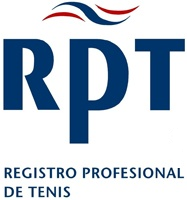 ASSISTANT COACH AWARDFINAL ASSESSMENT CONFIRMATION AND CERTIFICATION CLAIMI confirm that the above grades are true and correct and request the certificates for those that have completed all elements to the required standards be processed by the RPTSignedNameDateSurnameForenameCourse CompletedWorkbook CompletedOn Court Assessment CompletedPassRefer